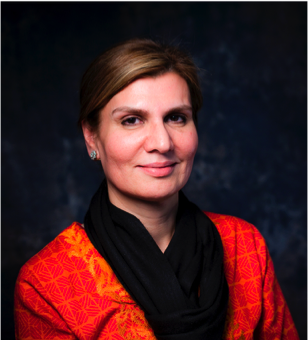 EDUCATION:March 2015 - December 2016:Fellow Center for Women Faith and Leadership (CWFL), Institute for Global                                  Engagement, Washington DC, USADecember 2016: Postdoctoral ResearchCWFL, Institute for Global Engagement, Washington DC, USAJune 2013: 	Ph.D. In International Relations, Thesis Title: “Evangelicals Influence on US Foreign Policy: Impact on Pak – US Relations (September 2001 – November 2007) from University of Peshawar, Pakistan2005: 	Masters in International Relations, from University of Peshawar, Pakistan 2003 	Bachelor of Art (B.A.)with major in Law, Political Science, from University of Peshawar, Pakistan. 2001Intermediate: English, Islamic Education, Pakistan Studies, Civic, History. Board of Intermediate and Secondary Education, Peshawar1982Secondary School Certificate, Science subjects. Saint Helen’s High School, D.I.Khan, , Peshawar BoardTEACHING EXPERIENCE:Assistant Professor, Department of  International Relations University of Peshawar, Pakistan since June 2014. . Lecturer at Department of International Relations University of Peshawar, Pakistan from November 2009 – June 2014. Lecturer at University of Peshawar, Pakistan from September 2006 to June 2009 on contract basis. Visiting Faculty Qurtaba University Of Science  AndTechnologyHayatabad Peshawar, Pakistan from October 2006 to November 2007.MAJOR COURSES TAUGHT:Teaching:Courses Taught at BachelorLevelResearch Methodology and Computer ApplicationForeign Policies of China, USA and RussiaGlobalization and International RelationsHistory of I.R. (1648-1945): Important EventsPower and Security in South AsiaCourses Taught at Master Level History of International RelationsForeign Policies of Neighbouring Countries: Afghanistan, China, India and IranRegional and International OrganizationsInternational Politics of Middle EastTheories, Concepts and Research Methodology in International RelationsCourses Taught at Ph.D. LevelComparative Study of Foreign Policies of Major Powers: USA, Russia and China.Regional and International OrganizationsTheories of International RelationsResearch MethodologyAfghanistan and Regional PoliticsInternational Politics of Middle EastDistinctions and Awards:Fully Funded Postdoctoral Fellowship at Center for Women, Faith and Leadership (CWFL) at Institute for Global Engagement (IGE) Washington D.C., USA, March 2015 – December 2016.Fully Funded Postdoctoral Fellow at The Institute of Strategic Studies, Islamabad (ISSI), October 2015, June 2016.Fully Funded Research Fellowship at Prince Al Waleed Bin Talal Center for Muslim-Christian Understanding (ACMCU), Georgetown University, Washington D.C. USA, June 2010.SUSI Fellow: Course on the Study of the United States Institute on US Foreign Policy at the University of Florida, Gainesville, USA. June-July 2012.Alumni of the US Department of State since 2012.Certification:Certificate of Appreciation by ICERM3rd Annual International Conference in New York for Presenting my Postdoctoral Research.Course Certificate on “ Speak English Professionally: In Person, Online and on the Phone”, an online non-credit course authorised by Georgia Institute of  Technology, USA, December  25, 2016.Certificate of Completion of Postdoctoral Research, Center for Women, Faith and Leadership, Institute for Global Engagement, Washington DC, USA, January 2015 to December 2016Certificate of Completion of Postdoctoral Research, Institute of Strategic Studies, Islamabad, October 2015 to June 2016. Certificate of Completion ofPhD Research at ACMCU, Georgetown University, Washington DCCertificate of “Research Methodology” workshop arranged by Higher Education Commission Pakistan at University of Peshawar, 2009.Certificate on “Functional English Writing Skill” arranged by Higher Education Commission Pakistan at Peshawar, Feb 11-16, 2008Certificate Course on “Case Teaching Methodology” held at HEC Regional Centre, Peshawar, March 14-15, 2007Certificate Course on Introduction to International Humanitarian Law, At  Department of  International Relations University of  Peshawar, 12-16 June, 2006Certificate Course on “Pakistan Foreign Policy Dynamics” held at the Institute of Strategic Studies, Islamabad, 16-21 May, 2005Certificate Course on International Environmental law, October 2003 to March 2004Certificate Course on “Environmental Legislation” at Law College, University of Peshawar. 2003Reviewer:Peer Reviewer of the JISR-MSSE, Szabist.Peer Reviewer of the Journal “Global and StrategisS Surabaya, Indonesia.Peer Reviewer of ‘Education Research International’, Hindawi Publishing Corporation. Peer Reviewer of ‘Strategic Studies’, Journal of Institute of Strategic Studies, Islamabad.Peer Reviewer of ‘Peshawar Islamicus’ Journal of Department of Islamiat, University of Peshawar.Peer Reviewer of ‘Journal of Social Sciences and Humanities’ Research Facility Centre, Faculty of Arts and Social Sciences, University of KarachiInternal reviewer of research articles of the research faculty of Institute of Strategic Studies, Islamabad - Oct 2015 – June 2016.Editorial Duties:Editor of ‘PUTAJ – Humanities and Social Sciences’ of University of Peshawar since April 2018 for three years. The journal is recognized from Higher Education Commission of Pakistan. Assistant Editor “Peshawar Islamicus”,HEC recognised Journal in X category of Department  of Islamiat, University of Peshawar., 2016 till date.Editor of “Strategic Studies” HEC recognised Journal in Y category of Institute of Strategic Studies, Islamabad, January – June 2016.Internal Duties:Coordinator M.Phil. / PhD. Programme, Department of International Relations. Supervision of research scholars at postgraduate level. Currently, I am supervising 2 PhD and 3 MPhil scholars. Besides, I am supervising a number of research-based students, 10of MA and 8 of BS. Teaching at Undergraduate and postgraduate levels including MPhil and PhD classes.Coordinator of Masters two years Programme 2017. MemberGraduate Studies Committee, Department of International RelationsMember Board of Faculty of Arts and Humanities, University of Peshawar, 2016 – 2019.Acted as resource person at many workshops and seminars on and off campus at University of Peshawar.Coordinator of an International Conference arranged by Department of International Relations on, ‘Pakistan’s Foreign Policy, Analysis at Domestic, Regional and International Levels’. November 2010.Organized a one-day seminar/discussion on Kerry-Lugar Bill in which the key speaker was Farhatullah Babar, Presidential Spokesperson in March 2010 at University of Peshawar.Co-coordinator of an international conference arranged by Department of International Relations in collaboration with HannsSeidal Foundation (Germany) Islamabad, on ‘Pakistan’s Bilateral Economic Relations with Afghanistan and India’ in May 2008 at University of Peshawar. External Duties:I acted as external examiner at under-graduate, master, MPhil and PhD levels at various universities in Pakistan including Balochistan University, MalakandUniversity,KohatUniversity of Science and Technology.I acted as examiner of CSS Examination.I acted as Subject Specialist Islamia College University Peshawar in 2017.I acted as Subject Specialist Women University Mardanin 2018Member Board of Studies, Women University Mardan, 2017 – 2020.Member of Regional Institute of Policy Research and Training (RIPORT) Board of Directors since 2010.Executive Member of Pakistan Girls Guide Association - KP Chapter since 2015.Executive Member PEAD Foundation Islamabad since 2015.Member Panel of Local Experts for the Evaluation of PhD, M-Phil and M.Sc., theses for the Department of Defence and Strategic Studies, Quaid-i-Azam University, Islamabad, Pakistan.Review and copy editing of the issue briefs of research faculty of Institute of Strategic Studies, Islamabad – Oct 2015 – June 2016.Other Duties:Coordinator of an International Conference arranged by Department of International Relations on, ‘Pakistan’s Foreign Policy, Analysis at Domestic, Regional and International Levels’. November 2010.Organized a one-day seminar/discussion on Kerry-Lugar Bill in which the key speaker was Farhatullah Babar, Presidential Spokesperson in March 2010 at University of Peshawar.Co-coordinator of an international conference arranged by Department of International Relations in collaboration with HannsSeidal Foundation (Germany) Islamabad, on ‘Pakistan’s Bilateral Economic Relations with Afghanistan and India’ in May 2008 at University of Peshawar. Projects:Capstone Project:  2015-2016 CWFL Fellowship Program that was meant to learn from and adapt practical models of leadership that enable women to influence and address issues at the nexus of faith and gender, particularly from within myarea of expertise, at CWFL (IGE), Washington DC, USA  (2015-2016)Curriculum Development: Chairwoman of Working Group, to develop the curriculum on “CVE and Development in Pakistan”, under the auspices of Pu Shi (Leading Think Tank of China), IGE (Leading Think Tank of USA) and Renmin University (China), with a leading role in recruiting and organizing experts and scholars for Curriculum development, which would eventually be implemented in Renmin University China. (September 2017 – January 2018)PUBLICATIONS, CONFERENCES, & PhD COLLOQUIUMSSelected Research Paper Published in HEC Recognised JournalsNational:Zahid U. Khan and Minhas M. Khan. (July – December 2018). China - Pakistan economic relations: Areas of cooperation and mutual advantages. PUTAJ-Humanities and Social Sciences 25(2).Khan, M.M. (Jan – June 2018). Islam and the west: The politics of phobia. Peshawar Islamicus, 9 (1).Tasawar, B.  Minhas M. Khan, and Khurshaid. (Jan – June 2018). The Islamic world: An interpretative analysis of great power-dynamics in the post-Arab Spring Middle East. Peshawar Islamicus, 9 (1), 33-46.Khan, M. M. (Jan- June, 2017). Violent extremism: The status of religious minorities as targets and victims in Pakistan. Peshawar Islamicus, 8 (1), 1-17. (Postdoctoral Research Conducted at Center For Faith, Women and Leadership at Institute for Global Engagement, Washington DC During a two years Fellowship).Khan, M. M. and MirwaisKasi(Fall 2017). Pakistan-China relations: Developments in economic and security areas in the 21st century. Strategic Studies, 37 (3), 55-74TehseenaUsman and Minhas M. Khan. (Spring 2017). Pak-Afghan relations a victim of mistrust and prisoners’ dilemma. Strategic Studies, 37(1), 70-88.Khan, M. M.,Abbas M.Khan.(July-September 2016).International Criminal Court (ICC): An analysis of its successes and failures and challenges faced by the ICC Tribunals for war crimes. The Dialogue, XI (3), 1-17.Khan, M. M. (Summer 2016). Is a clash between Islam and the West inevitable? Strategic Studies, 36 (2), 70-88.TehseenaUsman and Minhas M. Khan. (December 2016). Regional interference in Afghanistan and its impact on security. Journal of Humanities and Social Sciences, xxiv (2), 75-95.Khan, M. M. (Winter 2015). Countering violent extremism in Pakistan: An appraisal of Pakistan’s CVE initiatives. Strategic Studies, 35 (4), 23-44.Khan, M. M. (July–December 2015). Scholarship on the intersection of religion and politics.Peshawar Islamicus, 6 (2), 1-14Khan, M. M., and Qibla Ayaz (January–July 2015). Religion in US politics and the rise of Evangelicals.Peshawar Islamicus, 6 (2), 25-44.KhanIjaz,  ShahidA.K. and Minhas M. Khan. (Winter 2014). Pak - US Relations: Allies under compulsion. Journal of Political Studies, 21 (2), 81-90. Rehman Raza,Naila R., andMinhas M. Khan. (December 2013).  Liberal ideals and extremism - Terrorism in the name of Islam in Pakistan. PUTAJ - Oriental Studies, Vol. 20, 41-57.TehseenaUsman and Minhas M. Khan. (July-December 2013). Drug trafficking from Afghanistan to Pakistan and its implications. Journal of the Research Society of Pakistan, 50 (2), 25-43Khan, M. M., Tehseena U., and Raza R. (December 2013). US - Pakistan faith-based initiatives: Trust and mistrust. PUTAJ - Oriental Studies, Vol. 20, 21-39.Khan, M. M. (January - June, 2012). International Religious Freedom Act: The case of religious freedom and democracy in Pakistan. Peshawar Islamicus, 3 (1), 1-24Khan, M. M. (2016). An analysis of religious freedom and democracy in Pakistan under International Religious Freedom Act of the US. Islamabad: Institute of Strategic Studies, Islamabad. (Postdoctoral Research Monograph), 1-117. Edited Book:Khan, M. M. and et.al. (ed). (2016). China Pakistan economic corridor: A game changer. Islamabad: Institute of Strategic Studies.Media Appearances:Use of International Religious Freedom Act as an instrument of foreign policy.Hilal Magazine. January  2019.“Ramification of Merger of FATA with Khyber Pakhtunkhwa” in “Pakistan Observer.”Regularly participate in Radio and Television current affairs Programmes.Resolution against Pakistan at FATF: US frustration or failure in Afghanistan? Hilal Magazine, Edition 3, Vol. 55. March 2018Resolution against Pakistan at the Financial Action Task Force: US frustration or failure in Afghanistan?Hilal Magazine, Edition 2, Vol. 55. Feb 2018The case of placing Pakistan on the USspecial watch list for violation of religious freedom. Hilal Magazine, Edition 2, Vol. 55. Feb 2018Pak – Afghan relations: Mistrust and Blame Game. Hilal Magazine, Edition 2, Vol. 54. April 2017.Mukalma: TashadadPasandanaRaviunkeTeryaq. Hilal Magazine Edition 1, Vol 54. Jan 2017Arms Race: The defense spending of major powers in comparison to Pakistan. Hilal Magazine EditionThe myth of Indian exceptionalism and the concept of strategic autonomy: Attempts to Isolate Pakistan. Hilal Magazine, Edition 11, Vol. 53. November 2016Gender aspect of conflict and peacebuilding: Opportunities for women in Pakistan. Issue Brief, Institute of Strategic Studies online Publications. April 2016Journey into Europe.  Documentary Report, Institute of Strategic Studies online Publications. December 2015Post Paris scenario.  Issue Brief, Institute of Strategic Studies online Publications. December 22, 2015Book Review: The Arabs at war in Afghanistan. Strategic Studies 35 (3). Autumn 2015Counter terrorism. Issue Brief, Institute of Strategic Studies online Publications. November 20. 2015.Understanding and identify violent extremism. Issue Brief, Institute of Strategic Studies online Publications. October 29, 2015Islamophobia: Roots and emergence of violent extremism. Issue Brief, Institute of Strategic Studies online Publications. October 12, 2015InternationalNational identity vsreligious identity. Religious Freedom Institute (RFI). March 2017.Edited a joint publication of Institute of Strategic Studies, Islamabad and Elcano Royal Instistute, Madrid, Spain “The China-Pakistan Corridor: a transit, economic or development corridor?”US Foreign Policy and the Future of Democracy and Religious Freedom in Pakistan. The Review of faith and International Affairs – 11(1). Spring 2013.Under-Review Papers:Margalla Papers. Post 9/11 Redefinition of violence in the name of religion: New dynamics, with co-author Abbas Majeed Khan.Working Papers:“US war on terror and the impact of terrorism on Khyber Pakhtunkhwa ”“Radicalization in Pakistani society: How to fight the enemy within”“Relational diplomacy: Innovation in peacebuilding with a focus on North Waziristan”Conference Papers: Presented a Paper on“CPEC: Regional Peace and Development Corridor of Belt and Road Initiative” in an International Conference on “BeltandRoadInitiative:OpportunitiesandImplications for Nepal andtheRegion” organised by Tribhuvan University Kathmandu, Nepal on September 12, 2018.Presented a Paper on, “Implementing CPEC; Concerns of Small Provinces” In a national Conference on “China Khyber Pakhtunkhwa Pakistan Economic Corridor (CKPEC), organised by China Study Center, University of Peshawar on February 28, 2017.Presented a Paper on, “Violent Extremism: The Status of Religious Minorities as Targets and Victims in Pakistan” in an International Conference on, “ One God in Three Faiths: Exploring the Shared Values in the Abrahamic Religious Traditions — Judaism, Christianity and Islam” organized by International Center for Ethno Religious Mediation at New York – USA on November 2-3, 2016.Presented a Paper on, “Sectarian Conflict in Middle East” in an International Workshop on, “Interfaith Tolerance: The Ethics of Disagreement in Islam” at Baragali Summer Camp, KP on August 7, 2016.Presented a paper on, “Post 9/11 Redefinition of Violence in the Name of Religion: New Dynamics” in the Conference on, “Pakistan's Policy of Countering Violent Extremism: Progress and Challenges” at National Defense University, Islamabad on April 13, 2016.Presented a paper on, “National Unity: Imperatives of Sectarian Harmony for National Security” in the Conference on “Internal Security Threats to National Security” at the Institute of Strategic Studies, Islamabad on September 25, 2015.Presented a paper on, “ Intersection of Religion, Women, and Identity and their Influence on Individual and Communal Resiliency” in Singapore from 22-26 February 2015.Moderated a Session in the Conference on “Religion, Security, and Citizenship” in Singapore from 22­26 February 2015. Presented a Paper on ‘Understanding Iran’s post-Revolutionary challenges and approaches in the current Foreign Policy’ on the 25th Death Anniversary of Imam Khomeni Organized by Cultural Center, Consulate General, Islamic Republic of Iran in Collaboration with Department of International Relations, University of Peshawar on June 5, 2014.Presented a Paper on ‘Transformation of National Security Since 9/11’ at a Seminar on ‘The Role of Media and National Security’ arranged by Strategic vision institute, (SVI) at Islamabad, March 31, 2014.Presented a Paper on ‘Pakistani Women: Role in Peace and Security’ in an International Conference ‘The Impact of Arab Spring on Muslim Majority & Other Countries & Religion, Citizenship and Security’, at Katmandu, Nepal, February 28 – March 2, 2014. Presented a Paper on ‘Religion & Women’s Rights: Lessons From Pakistan at Almaty’, Kazakhstan, December 5 – 6, 2013.Presented a paper on, ‘ Need for Larger Human and Women Rights in Future Reforms’ in a Seminar on, “ Review of FATA Reforms & the Next Steps” arranged by Regional Institute of Policy Research & Training (RIPORT), November 3, 2011. Presented a paper on ‘Evangelical Influence on US Foreign Policy’ in a Seminar on ‘Religion and Society in Turkey’ and ‘Islam and the West’, arranged by the Department of Philosophy, University of Innsbruck, Austria at Istanbul, Turkey, 6 – 7, May 2011. Presented a paper on ‘Feminist Conception of Justice in Pashtun Society; Swara as a Custom’ in an International Congress arranged by Asian Political and International Studies (APISA), Malaysia on ‘Asian Conception of Justice’ at Delhi University, Delhi, India, November 23 – 25, 2007.Lectures:Delivered a lecture to Pakistan Army officers’ wives at Garrison Club Peshawar arranged by Mrs Khalid Rabbani, Corp Commander Peshawar for an understanding of my PhD research.Delivered a lecture on “The Impact of Terrorism and the Cost of War on Terror for Pakistan” at KP health Foundation in connection with 62nd Independence Day celebration.A lecture on Communication Skills for the Students of Institute of Management Sciences, Hayatabad for Participation in GIMUN at GhulamIshaq Khan Institute of Engineering Sciences & Technology, Swabi, KP.Workshops:Training Workshop for the Editor of HEC recognized Journal at HEC, Regional Centre Peshawar – April 19-20, 2018.Resource Person at a Training Workshop for Civil Servants, Lawyers, Academicians, NGOs Staff  arranged by IPCS and UNDPon “Conflict Resolution: Mediation Peace building” - September 25, 2017Resource Person at a Training Workshop for women from different faiths and professions arranged by PEADs Foundation on “Conflict Resolution: Negotiation and Mediation”- September 22, 2015Trained Department’s student to participate in annual ‘Simulation Exercise on SAARC’, as a team leader and coordinator for the years 2010 & 2011, arranged by Karachi University in collaboration with HannsSeidal Foundation (Germany) Islamabad in which department’s team won best team award for two consecutive years and one of the student was awarded one semester at a German University for the best student category.Specialization:US and Pakistan Relations; Role of Religion on Foreign Policy particularly US and Pakistan Clash of Civilizations, Islamophobia, Religious Extremism,Countering Violent Extremismand TerrorismRegional Politics of South Asia.Peacebuilding, and Conflict Prevention, Management & Resolution, Role of Gender in Peace and Security.